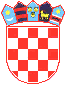 REPUBLIKA HRVATSKAOSJEČKO-BARANJSKA ŽUPANIJAOPĆINA ERNESTINOVOOpćinska načelnicaIZVJEŠĆE OPĆINE ERNESTINOVO O PROVEDBI PLANA GOSPODARENJA OTPADOM ZA 2019. GODINUKLASA: 351-01/20-02/1URBROJ: 2158/04-01-20-2Ernestinovo, 12. ožujka 2020.OPĆI PODACIPrikupljanje komunalnog otpada na svom području Općine Ernestinovo osigurala je putem javne usluge prikupljanja miješanog komunalnog otpada i biorazgradivog komunalnog otpada, kao i odvojenim prikupljanjem otpadnog papira, metala, plastike i ostalih iskoristivih sastavnica komunalnog otpada, putem komunalnog društva (navesti kojeg) koje posjeduje dozvolu za  organizirano sakupljanje i odvoz otpada na ovlaštena odlagališta propisana u istoj. Obračunska jedinica za pruženu uslugu odvoza i zbrinjavanja otpada je model obračuna po posudi definiranog volumena. Prosječan broj odvoza od istog korisnika je 2 puta tjedno.Tablica 1. Opći podaci o Općini ErnestinovoSpecifična količina komunalnog otpada, po stanovniku obuhvaćenom organiziranim odvozom, za 2019.godinu, iznosila je: spec. količina (kg/stan/dan) = količina otpada x 1000 / (broj stanovnika x 365) = kg/stan/danANALIZA POSTOJEĆEG STANJAOsnovna infrastruktura za gospodarenje otpadom na predmetnom području su: odlagalište neopasnog otpada Lončarica Velika, smještena na području Grada Osijeka; spremnici raznih veličina za skupljanje otpada (plastične posude tipiziranih veličina od 120, 1100 l, otvoreni i zatvoreni kontejneri zapremnine 5 m3, 7 m3, 9 m3, eko kontejneri za papir, staklo, plastiku i metalne doze zapremnine 1,7 m3) i vozni park za skupljanje i prijevoz otpada do odlagališta (specijalna vozila konstruirana tako da sprečavaju rasipanje otpada i širenje prašine i neugodnih mirisa). Posude/kontejneri za korisni otpad se postavljaju na određenim lokacijama u gradu/općini ili trgovinama ili u/pred stambenim objektima. Tako postavljene posude/kontejneri za sakupljanje otpadnog papira, ambalažnog stakla, PET i metalne ambalaže od pića i napitaka na jednoj lokaciji čine "reciklažni otok" često nazvan i "zeleni otok" ili “eko otok“. Uz skupljanje miješanog komunalnog otpada, organizirano se provodi i skupljanje glomaznog otpada, uglavnom jedanput do dva puta godišnje na određenim lokacijama na području JLS, a tendencija je da se skupljanje glomaznog otpada orijentira na reciklažna dvorišta ili mobilna reciklažna dvorišta. Analiza postojećeg stanja u gospodarenju otpadom na području Grada/Općine prikazana je u nastavku.Građevine za gospodarenje otpadomPopis planiranih građevina na području Općine Ernestinovo prikazan je Tablicama 2. i 3. u nastavku.Tablica 2. Opis odlagališta za gospodarenje otpadom na području Općine ErnestinovoTablica 3. Status odlagališta neopasnog otpadaSakupljanje posebne kategorije otpadaU tablici 4. su prikazane posebne kategorije otpada: količine odvojeno skupljenih posebnih kategorija otpada po vrstama (u tonama): papir, karton, plastika, staklo, metal, glomazni otpad, istrošene gume i ostali iskoristivi otpad, građevinski otpad (po vrstama: beton, opeka, crijep, drvo, staklo, plastika, metali i sl.), biorazgradivi otpad za kompostiranje; skupljači posebnih kategorija otpada; način skupljanja (reciklažna dvorišta, reciklažni otoci i samostalni kontejneri postavljeni za odvojeno skupljanje otpada); način zbrinjavanja posebnih kategorija otpada i građevinskog otpada (predaja ovlaštenim oporabiteljima, s kojima je Unikom d.o.o. ugovorio predaju), način skupljanja (reciklažna dvorišta, reciklažni otoci i samostalni kontejneri postavljeni za odvojeno skupljanje otpada); Tablica 4.  Količine odvojeno prikupljenog otpada prema vrsti u 2019. od strane komunalnog društvaPLAN GOSPODARENJA OTPADOM (PGO) OPĆINE ERNESTINOVOZakonom o održivom gospodarenju otpadom (ZOGO) navedeno je kako su jedinice lokalne samouprave, pa tako i Općina Ernestinovo dužne izraditi Plan gospodarenja otpadom te za prijedlog plana gospodarenja otpadom ishoditi prethodnu suglasnost upravnog tijela jedinice područne (regionalne) samouprave nadležnog za poslove zaštite okoliša. Općina Ernestinovo je izradila Plan gospodarenja otpadom za razdoblje 2017.-2022. kako bi se uskladio s Planom gospodarenja otpadom Republike Hrvatske za razdoblje 2017.-2022. godine.  Tablica 5. Plan gospodarenja otpadom Općine Ernestinovo za razdoblje 2017.-2022. s osvrtom na 2019.PODACI O LOKACIJAMA ONEČIŠĆENIM OTPADOM I NJIHOVOM UKLANJANJUNa području Općine Ernestinovo u 2019. nisu evidentirane nove lokacije divljih odlagališta. Tablica 6. Provedba mjera uklanjanja otpadaPROVEDBA MJERA GOSPODARENJA OTPADOM ODREĐENIH PGO RH ZA OSTVARENJE CILJEVA DEFINIRANIH PLANOM OPĆINE ERNESTINOVOGospodarenje otpadom je od interesa za Republiku Hrvatsku, a osiguravaju ga Vlada RH i MZOE propisivanjem mjera gospodarenja otpadom. PGO RH definirani su ciljevi u gospodarenju otpadom, propisane mjere za njihovo ostvarenje, određeni nosioci provedbe mjera, mogući izvori financiranja i rokovi za provedbu mjera. Županije i JLS dužne su na svom području osigurati uvjete i provedbu propisanih mjera.  U nastavku se daju mjere za ostvarenje ciljeva u gospodarenju otpadom čiji nosioci su županija i JLS. Cilj 1.  Unaprijediti sustav gospodarenja komunalnim otpadomUnaprjeđenje sustava gospodarenja komunalnim otpadom planirano je provedbom mjera za smanjenje ukupne količine proizvedenog komunalnog otpada, unaprjeđenjem sustava za odvojeno prikupljanje otpada, smanjenjem udjela biotpada u komunalnom otpadu i smanjenjem količine otpada koji se odlaže na odlagališta. Za uspostavu cjelovitog sustava gospodarenja otpadom u OBŽ planirana je uspostava Centra za gospodarenje otpadom. U nastavku slijedi opis aktivnosti provedbe mjera za ostvarenje ovog cilja.Cilj 1.1.  Smanjiti ukupnu količinu proizvedenog komunalnog otpada za 5%Za ostvarenje ovog cilja predviđena je provedba mjera na razini JLS koje trebaju poticati stanovnike na kompostiranje u vlastitim komposterima ili u vlastitom vrtu te osigurati izobrazbu djelatnika službi za komunalno redarstvo, kako bi se unaprijedio nadzor nad gospodarenjem otpadom. Kućno kompostiranje uključuje: nabavu i distribuciju kućnih kompostera, izradu edukacijsko informativnih materijala te organizaciju promidžbenih aktivnosti i radionica u ruralnim područjima i predgrađima urbanih sredina s većim brojem samostalnih stambenih jedinica  s okućnicom.Tablica 7. Mjera - kućno kompostiranje  Cilj 1.2. Odvojeno prikupiti 60% mase proizvedenog  komunalnog otpada (prvenstveno papira,              stakla, plastike, metala i biootpada) Za ostvarenje ovog cilja potrebno je na razini JLS osigurati infrastrukturu koja potiče i olakšava odvojeno prikupljanje pojedinih vrsta komunalnog otpada: papir, staklo, plastika, metal, biootpad, glomazni otpad i slično putem kanti za odvojeno prikupljanje otpada, zelenih otoka i reciklažnih dvorišta. Zakonom je JLS propisana obveza osiguranja uspostave minimalno jednog reciklažnog dvorišta ako ima više od 3.000 stanovnika i još po jedno na svakih idućih 25.000 stanovnika na svom području. JLS je dužna u naseljima u kojima se ne nalazi reciklažno dvorište osigurati funkcioniranje istog posredstvom mobilne jedinice koja se u smislu ovog Zakona smatra reciklažnim dvorištem.  U nastavku slijedi tablični prikaz mjera za odvojeno prikupljanje komunalnog otpada. Tablica 8. Prikaz mjera za odvojeno prikupljanje komunalnog otpadaCilj 1.3.  Odvojeno prikupiti 40% mase proizvedenog biootpada iz komunalnog otpada Za ostvarenje ovog cilja potrebno je na razini JLS do 2020. godine osigurati opremu i vozila za odvojeno prikupljanje biootpada i izgraditi postrojenja za njegovu biološku obradu, u kojima se biootpad  aerobno (kompostane) ili anaerobno obrađuje (bioplinska postrojenja), s ciljem proizvodnje komposta, digestata i bioplina, kao i smanjenja ukupne količine odloženog otpada na odlagališta. Biootpad je biološki razgradivi otpad iz vrtova i parkova, hrana i kuhinjski otpad iz kućanstava, restorana, ugostiteljskih i maloprodajnih objekata i slični otpad iz proizvodnje prehrambenih proizvoda. Na području Općine Ernestinovo nema pravnih subjekata zainteresiranih za obavljanje djelatnosti gospodarenja otpadom na bioplinskom postrojenju postupkom fermentacije biorazgradivog otpada u svrhu proizvodnje bioplina.Cilj 1.4  Odložiti na odlagališta manje od 25% mase proizvedenog komunalnog otpada Za ostvarenje ovog cilja, uz pretpostavku da su postignuti Ciljevi 1.2 i 1.3,  potrebno je na razini JLS provoditi redovite analize sastava miješanog komunalnog otpada za potrebe praćenja ciljeva i određivanja udjela biorazgradive komponenete u otpadu. Tablica 9. Odvojeno sakupljene vrste otpada iz komunalnog otpada u 2019.Cilj 2. Unaprijediti sustav gospodarenja posebnim kategorijama otpadaSustavi gospodarenja posebnim kategorijama otpada odnose se na: gospodarenje građevnim otpadom, otpadnim muljem iz uređaja za pročišćavanje otpadnih voda i građevnim otpadom koji sadrži azbest. U nastavku slijedi opis aktivnosti provedbe mjera za ostvarenje ovog cilja.Cilj 2.1 Odvojeno prikupiti 75% mase proizvedenog građevnog otpada Za ostvarenje ovog cilja potrebno je do 2020. godine u JLS osigurati izgradnju i opremanje novih te unaprjeđenje postojećih reciklažnih dvorišta za građevni otpad, što uključuje i mobilna postrojenja za recikliranje građevnog otpada. U nastavku je prikazan  pregled realiziranih mjera za unaprjeđenje sustava gospodarenja posebnim kategorijama otpada (Cilj 2.).Tablica 10. Pregled realiziranih mjera za unaprjeđenje sustava gospodarenja posebnim kategorijama otpada (Cilj 2.)Cilj 3. Unaprijediti sustav gospodarenja opasnim otpadom - Za ostvarenje ovog cilja MZOE treba izraditi studiju izvedivosti i dati preporuke za unaprjeđenje sustava.Cilj 4. Sanirati lokacije onečišćene otpadom – opis u točki 4. i pregled u tablici 6.Cilj 5.  Kontinuirano provoditi izobrazno informativne aktivnosti Provedba aktivnosti predviđenih Programom izobrazno-informativnih aktivnosti o održivom  gospodarenju otpadom u Općini Ernestinovo su: obilježavanje datuma vezanih uz zaštitu okoliša, natjecanje u školama u izradi kreativnih stvari od prethodno prikupljenog otpada,izobrazno-informativni materijali za predškolsku i školsku djecu o održivom gospodarenju otpadom, izrada aplikacije za održivo gospodarenje otpadom za pametne telefone, banneri za objavu na internetskim portalima, plaćeni oglasi u elektronskim medijima, nagrada za najbolju gradsku četvrt/ odbor/zgradu u praksama razdvajanja otpada, letci za strane turiste na ulazima u turističke centre i zajednice s uputama za odgovorno postupanje s otpadom.   Provedba mjera gospodarenja otpadom određenih PGO RH:Kućno kompostiranje:nabava i distribucija kućnih kompostera (broj sufinanciranih kućnih kompostera),izrada edukacijsko-informativnih materijala,sudjelovanje na edukativnim radionicama o načinu organiziranja i provođenja kvalitetnih kampanja na temu sprečavanja nastanka biootpada uključujući i edukaciju na temu važnosti kompostiranja i primjene kompostera),organizacija kampanja na temu sprečavanja nastanka biootpada.  Tablica 11. Pregled provedenih izobrazno-informativnih aktivnosti u 2019. godiniCilj 7. Unaprijediti nadzor nad gospodarenjem otpadom Nije bilo.POPIS PROJEKATA ZA PROVEDBU ODREDBI PLANA, ORGANIZACIJSKI ASPEKTI, IZVORI I VISINA FINANCIJSKIH SREDSTAVA ZA PROVEDBU MJERA GOSPODARENJA OTPADOMOpćina Ernestinovo je dužna osigurati provedbu mjera gospodarenja otpadom na kvalitetan, postojan i ekonomski učinkovit način u skladu s načelima održivog razvoja, zaštite okoliša i gospodarenja otpadom osiguravajući pri tom javnost rada. Sredstva za provedbu ovog Plana potrebno je osigurati iz vlastitih sredstava Općine i sredstava komunalne tvrtke, Fonda za zaštitu okoliša i energetske učinkovitosti  te strukturnih i investicijskih fondova Europske unije namijenjenih zaštiti okoliša.Tablica 12. Pregled mjera predviđenih za izvršenje u 2019. prema Planu gospodarenja otpadom Općine za razdoblje 2017.-2022. ROKOVI I NOSITELJI IZVRŠENJA PLANAUtrošena financijska sredstva u 2019. godini vlastita, iz državnog proračuna – Fond za: gospodarenje otpadom: nabavu kanti za skupljanje otpada u domaćinstvima, kontejnera za odvojeno skupljanje posebnih kategorija otpada, postavljanje reciklažnih otoka, rashladnih kontejnera i opreme za građevinski otpad, sanaciju službenih i divljih odlagališta otpada te lokacija otpadom onečišćenog tla, način financiranja i procjena ukupne vrijednosti sanacije, edukaciju stanovništva za gospodarenje otpadom. PGO RH je planirano da se financijska sredstva za provedbu mjera u gospodarenju otpadom osiguravaju se iz: javnih izvora: državni proračun, proračuni jedinica područne (regionalne) samouprave, proračuni jedinica lokalne samouprave, EU fondovi (Operativni program konkurentnost i kohezija 2014. - 2020.), Fond za zaštitu okoliša i energetsku učinkovitost, Hrvatske vode; kredita banaka: Svjetska banka, Europska banka za razvoj, Europska investicijska banka; privatnih izvora: privatna ulaganja u sve vrste obrade otpada, privatna ulaganja u centre za gospodarenje otpadom (javno-privatno partnerstvo, koncesije i dr.), privatna ulaganja u primarno izdvajanje i prikupljanje otpada - postrojenja za reciklažu i skupljanje   (javno-privatno partnerstvo, koncesije i dr.).Za provedbu mjera planiranih PGO RH u Općine Ernestinovo su tijekom 2019. godine korištena sredstva EU/FZOEU-a, sredstva JLS i sredstva komunalnih poduzeća. Prikaz utrošenih sredstava daje se u nastavku u tablici 13.Tablica 13.	Financijska sredstva utrošena za provedbu mjera PGO RH u Općini Ernestinovo u 2019. godini ZAKLJUČAKCiljevi u gospodarenju otpadom do 2022. godine prema PGO RH i trenutno stanje prikazani su tablicom u nastavku.Tablica 14. Ciljevi gospodarenja otpadom i trenutno stanje u 2019. na području Općine Ernestinovo 	Ovo Izvješće objavit će se u Službenom glasniku Općine Ernestinovo, te će se dostaviti Osječko-baranjskoj županiji, Upravnom odjelu za prostorno uređenje, graditeljstvo i zaštitu okoliša, Odsjeku za zaštitu okoliša, najkasnije do 31. ožujka 2020.KLASA: 351-01/20-02/1URBROJ: 2158/04-01-20-2Ernestinovo, 12. ožujka 2020.Općinska načelnicaMarijana Junušić, univ. spec. oec., v.r.Naziv JLSOpćina ErnestinovoPovršina JLS32,24 km²Broj stanovnika2.189Naziv davatelja javne usluge prikupljanja miješanog i biorazgradivog komunalnog otpada koje djeluje na području JLSUNIKOM d.o.o., Ružina 11a, OsijekKoličina komunalnog otpada, po stanovniku obuhvaćenom organiziranim odvozom, za 2019.godinu0,37kg/st/danMjesto odlaganja otpada  - odlagališteLončarica VelikaObuhvaćenost stanovništva organiziranim skupljanjem i odvozom komunalnog otpada u %.686 kućanstava (100% )Naziv i lokacija odlagališta na koju se otpad odlažeUkupni kapacitet odlagališta (ha)Preostali kapacitet odlagališta u 2019. (ha)Ključni broj otpada koji se odlažeKoličina otpada odložena na odlagalište (t) Lončarica Velika--20 03 01297,52STATUS ODLAGALIŠTASTATUS ODLAGALIŠTANavesti svu do sada ishođenu dokumentacijuGrađevinska, uporabna dozvolaNavesti  ishođenu dokumentaciju u 2019.-Da li je napravljen geodetski snimak tijela odlagališta i koliki je ukupni preostali kapacitet prema snimku (napisati datum zadnjeg snimka)DAIzrađen  Plan zatvaranja odlagališta neopasnog otpada, sanacije odlagališta (ako jeste, napisati puni naziv i datum izrade)-Da li je odlagalište aktivno/neaktivno – opisatiAktivnoPostupci obrade koji se provode na odlagalištuRavnanje, zbijanje, prekrivanjeSustav odvodnje procjednih voda i bazen za regulaciju otpadnih vodaDASustav otplinjavanja s ispustom u atmosferuDANapisati sve provedene analize u 2019. Monitoring podzemnih, procjednih i oborinskih voda, separator, taložnik, deponijski plinoviKoje mjere praćenja emisija u okoliš se provode na odlagalištuKoncentracija odlagališnih plinova u zrakuPovršina za sanaciju (ha)Poduzete aktivnosti na sanaciji u 2019.-Rješenje o provedenom postupku PUO (napisati klasu i datum )-Rješenje o provedenom postupku OPUO (napisati klasu i datum )UP/I 351-03/13-08/94 od 16.06.2014.Rješenje o okolišnoj dozvoli (napisati klasu i datum )UP/I 351-03/14-02/54 od 18.04.2016.UP/I 351-03/17-02/79 od 5.12.2018.Vrsta otpadaSakupljeno otpada (t)Ovlašteni sakupljačOvlašteni oporabitelj,Papir i karton31,56UnikomFoldingPlastika10,29UnikomFoldingMetaliStaklo0,01UnikomUnija novaEE otpadBiootpadGlomazni otpad18UnikomTekstilFluoroscentne cijeviJestiva ulja i mastiOtpadne gumeFiltri za uljaAmbalaža od plastikeOtpadna maziva uljaOdbačena oprema koja sadrži opasne komponenteUkupno JLS je izradila PGO temeljem ZOGODaPGO Općine Ernestinovo izrađen sukladno Zakonu o otpadu i važeći je temeljem čl.174. ZOGODaPuni naziv PGOPlan gospodarenja otpadom Općine Ernestinovo za razdoblje 2017. - 2020. godineIshodovana suglasnost OBŽ (čl. 21. ZOGO)Prethodna suglasnost KLASA: 351-01/18-02/5, URBROJ: 2158/1-01-17/05-18-2 od 15. siječnja 2018. Plan objavljen u Službenom glasiluSlužbeni glasnik Općine Ernestinovo, broj 1/18Izmjene i dopune PGONemaIzrađeno izvješće o provedbi PGO RH u 2019. god.DaCiljevi iz PGO za 2019.Unaprijediti sustav gospodarenja ostalim posebnim kategorijama otpadaOstvareni ciljevi iz PGO u 2019.DaMjere PGONabava mobilnog reciklažnog dvorišta; Provođenje izobrazno-informativnih aktivnosti; Provođenje akcija prikupljanja otpadaProvedene mjere iz PGO u 2019.Nabava mobilnog reciklažnog dvorišta; Provođenje izobrazno-informativnih aktivnosti; Provođenje akcija prikupljanja otpadaRed.br.Lokacija otpadom onečišćenog tlaUkupna količina odbačenog otpadaSaniranoDa/Ne1.kčbr. 737, k.o. Laslovo (Vendelovo)Zahvaćeno cca 2000 m2 (procjena); ukupna površina parcele 21078 m2Ne2.kčbr. 263, k.o. Laslovo (bivši motel između Ernestinova i Laslova)cca 5m3 (procjena)Da3.kčbr. 379 i 405, k.o. Ernestinovo (Školska ulica)Zahvaćeno oko 1000 m2 (procjena)DaProvedene aktivnosti do 2019.Provedene aktivnosti u 2019.Kako se radi o ruralnoj sredini, kućanstva od davnina imaju vlastita kompostišta.Nisu bile potrebne aktivnosti, budući da domaćinstva imaju vlastita kompostišta.Oprema za biorazgradivi otpad do 2019.Nabava opreme za biorazgradivi otpad u 2019.--------Broj reciklažnih dvorišta i lokacija istih1, reciklažno dvorište Općine Antunovac, koje prema sporazumu između dviju općina mogu koristiti i mještani Općine ErnestinovoBroj reciklažnih otoka i lokacija istih3 – Divoš, Ernestinovo, LaslovoBroj mobilnih jedinica i nazivi naselja u kojem se prikuplja otpad posredstvom istih1 – Divoš, Ernestinovo, LaslovoNabava opreme i vozila za odvojeno prikupljanje papira, kartona, metala, plastike, stakla i tekstila do 2019.Sva potrebna vozila nabavlja davatelj usluge Unikom d.o.o. OsijekNabava opreme i vozila za odvojeno prikupljanje papira, kartona, metala, plastike, stakla i tekstila u 2019.Sva potrebna vozila nabavlja davatelj usluge Unikom d.o.o. OsijekVrsta otpadaSakupljeno otpada (t)Oporabljeno otpada (t)Neiskoristivi dio otpada odložen na odlagalište (t)Papir i karton31,56Nema podataka.Plastika10,29Nema podataka.Metali--Staklo0,01Nema podataka.Biootpad--Glomazni otpad18Nema podataka.18Izgradnja i opremanje RD za građevni otpad-navesti svu ishođenu dokumentacijuTrenutno odlaganje građevnog otpada-lokacija Količina odloženog građevnog otpada (t)Izgradnja ploha za odlaganje građevnog otpada koji sadrži azbest----AktivnostiAktivnostiInformativna publikacija o gospodarenju otpadomBrošura o kompostiranju, letak os informacijama o radu reciklažnog dvorišta i mobilnog reciklažnog dvorišta,  u sklopu Općinskog vjesnika objavljeni članci o gospodarenju otpadom, radu reciklažnog dvorišta, Specijalizirani prilog u medijima (televizija ili radio)/Uspostava mrežne stranice o gospodarenju otpadomNa postojećoj web stranici općine objavljivane informacije o gospodarenju otpadom i informativno-izobraznim aktivnostima Edukacije o gospodarenju otpadomEdukacija o gospodarenju otpadom u Oš Ernestinovo i Laslovo (1-8 razred), vrtiću u Ernestinovu i Laslovu, šira javnost kroz podjelu letakaObilježavanje datuma vezanih za zaštitu okolišaZelena čistka-obilježavanje dana planete Zemlje, Zasadi drvo, ne budi panjPredviđene mjere PGO za 2019.Provedene mjere u 2019.Napomena Nabava mobilnog reciklažnog dvorišta; Provođenje izobrazno-informativnih aktivnosti; Provođenje akcija prikupljanja otpadaProvedene su sve mjere (mobilno reciklažno dvorište nabavio Unikom d.o.o.)Godina provedbeZa unaprjeđenje sustava gospodarenja otpadom i provedba izobrazno-informativnih aktivnostiZa unaprjeđenje sustava gospodarenja otpadom i provedba izobrazno-informativnih aktivnostiZa unaprjeđenje sustava gospodarenja otpadom i provedba izobrazno-informativnih aktivnosti Za sanacije odlagališta i otpadom onečišćenog tla Za sanacije odlagališta i otpadom onečišćenog tla Za sanacije odlagališta i otpadom onečišćenog tlaGodina provedbeSvrha Izvor sredstava (kn) Izvor sredstava (kn)SvrhaIzvor sredstava (kn)Izvor sredstava (kn)Godina provedbeSvrhaVlastita EU/FZOEUSvrhaVlastitaEU/FZOEUdo 2019Reciklažno dvorište, izrada plana gospodarenja otpadom81.641,00tijekom 2019.Reciklažno dvorište33.000,00Sanacija neuređenih („divljih“) odlagališta36.375,00CiljStanje (2019.)Cilj 1.1.  Smanjiti ukupnu količinu proizvedenog komunalnog otpada za 5% u odnosu na 2017. godinuCilj do 2022. godine:  408       tPlanirano 2019. godine:  400tStanje 2019. godine:  297,52tU 2019. godini zabilježeno je smanjenje 42% ukupne količine proizvedenog komunalnog otpada u odnosu na prijašnje godine što potvrđuje ostvarenje  planiranog cilja 1.1. Cilj 1.2. Odvojeno prikupiti 60% mase proizvedenog  komunalnog otpada (prvenstveno papira, stakla, plastike, metala i biootpada) Cilj do 2022. godine:     136    tPlanirano 2019. godine:  70tStanje 2019. godine:  41,86tU 2019. godini zabilježeno je 12,33% ukupne količine proizvedenog komunalnog otpada u odnosu na prijašnje godine što potvrđuje  da nije ostvaren planiranog cilj 1.2.Cilj 1.3.  Odvojeno prikupiti 40% mase proizvedenog biootpada iz komunalnog otpada Cilj do 2022. godine:      163   tKako se radi o vlastitom kompostiranju, nije moguće dati podatke o smanjenju biootpoada.Cilj 1.4  Odložiti na odlagališta manje od 25% mase proizvedenog komunalnog otpada Cilj do 2022. godine:    102     tPlanirano 2019. godine:  200tStanje 2019. godine:297,52  tU 2019. godini zabilježeno je( odloženo) 72% ukupne količine proizvedenog komunalnog otpada u odnosu na prijašnje godine što potvrđuje ne ostvarenje planiranog cilja 1.4.